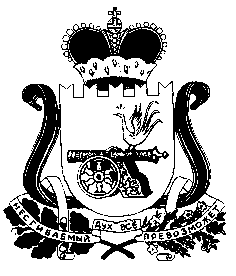 АДМИНИСТРАЦИЯ  СЕЛЕЗНЕСКОГО СЕЛЬСКОГО ПОСЕЛЕНИЯРАСПОРЯЖЕНИЕот   09.09.2022                № 76В целях реализации Указа Президента Российской Федерации от 21.07.2020 № 474 «О национальных целях развития Российской Федерации на период до 2030 года», подпункта «в» пункта 1 поручения Президента Российской Федерации от 10.10.2020 № Пр-1648:Внести в Перечень массовых социально значимых государственных (муниципальных) услуг Администрации Селезневского сельского поселения, подлежащих переводу в электронный формат, утвержденный  распоряжением Администрации Селезневского сельского поселения от 14.10.2021 №87 (в редакции распоряжений Администрации Селезневского сельского поселения от 15.03.2022 №25) следующие изменения: 	1) в строке 7 слова «или в собственность бесплатно» исключить;2) в строке 13 слова «Предоставление земельного участка, находящегося в государственной или муниципальной собственности, в собственность бесплатно.» заменить словами «Предоставление земельного участка, находящегося в государственной или муниципальной собственности, гражданину или юридическому лицу в собственность бесплатно.»;	3) дополнить строками 16, 17 следующего содержания:2. Контроль за исполнением настоящего распоряжения оставляю за собой.Глава муниципального образования Селезневское сельское поселение	   			В.П. Новикова16.Предоставление информации об объектах учета, содержащейся в реестре имущества субъекта Российской Федерации, об объектах учета из реестра муниципального имущества.Глава муниципального образования Селезневское сельское поселение В.П. Новикова17.Передача в собственность граждан занимаемых ими жилых помещений жилищного фонда (приватизация жилищного фонда).Глава муниципального образования Селезневское сельское поселение В.П. Новикова